Нетрадиционное рисование «Смешанная техника»Во время проведения тематической недели, посвященной всемирному дню земли и водных ресурсов, ребятам было предложено нарисовать подводный мир с помощью волшебства. Детям эта идея очень понравилась, и мы приступили к работе. По трафаретам обводили по выбору водных жителей с помощью простого карандаша. Ребятам хотелось обвести больше необычных рыб. Взяв восковые мелки, мы приступили к раскрашиванию морских жителей, но после того когда на столе появилась акварель,  волшебство только началось. Кирилл коснулся кистью и был очень удавлен, что рисунок действительно погрузился в воду и как сказал Андрей: «Рыбка поплыла». Во время рисования акварелью  по восковой рыбке,  рыбка  не закрашивается, и создаётся впечатление, что она погрузилась прямо  в воду. Ребята с интересом рассматривали получившиеся удивительные рисунки подводного мира.Много положительных  эмоций осталось у детей после занятия.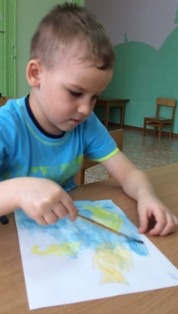 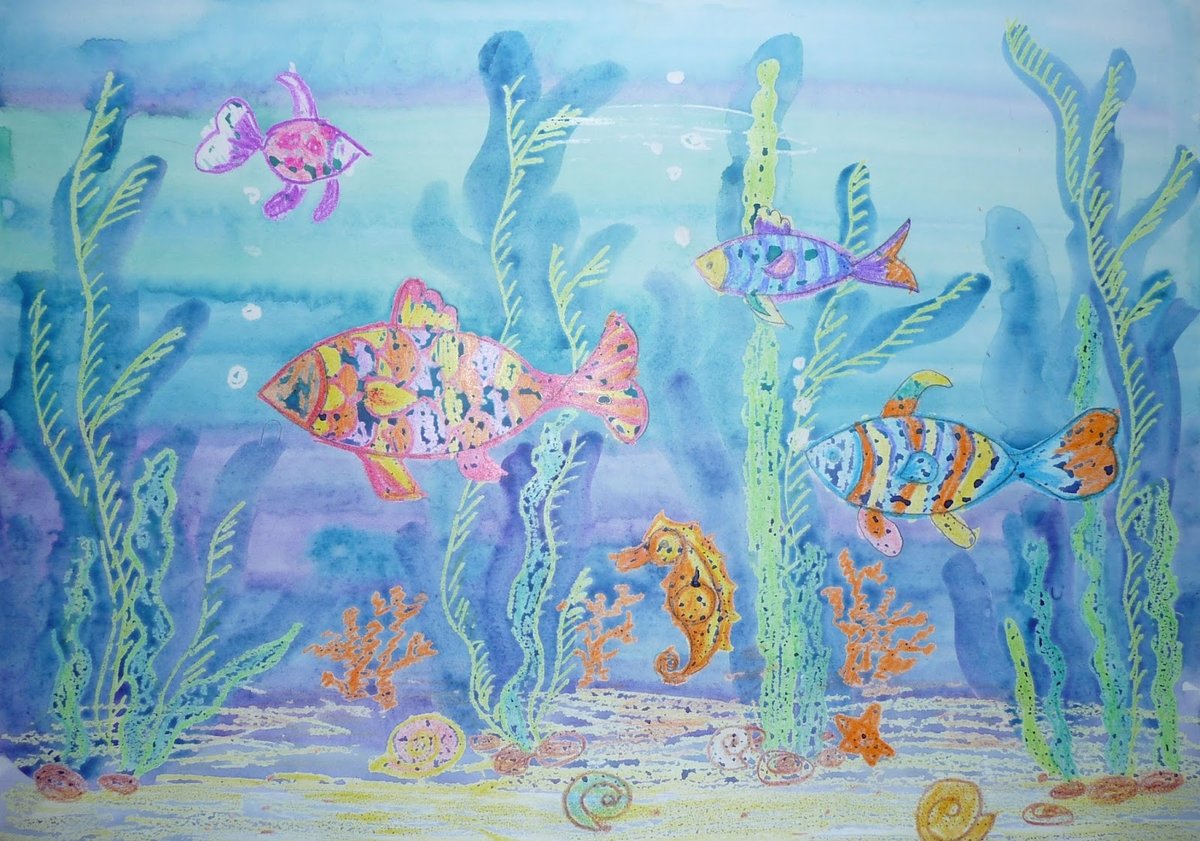 Подготовила: воспитатель, Минина Анна Александровна